حضرات السادة والسيدات،ت‍حية طيبة وبعد،1	إلحاقاً بالرسالة المعممة 169 المؤرخة 9 سبتمبر 2015 التي تخطركم بورشة العمل بشأن الخدمات المالية الرقمية والشمول المالي التي ستنظم في مقر الات‍حاد ب‍جنيف في 14 ديسمبر 2015، أود إحاطتكم علماً بأن الاجتماع الرابع للفريق المتخصص المعني بالخدمات المالية الرقمية (FG DFS) سيعقد بعد ورشة العمل من 15 إلى 16 ديسمبر 2015 وليس من 15 إلى 17 ديسمبر 2015 كما ورد في الرسالة المعممة المشار إليها أعلاه.2	ونعتذر على هذا الخطأ وما قد يكون ترتب عليه من إزعاج.وتفضلوا بقبول فائق التقدير والاحترام.تشيساب لي
مدير مكتب تقييس الاتصالات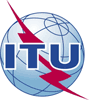 الاتحـاد الدولـي للاتصـالاتمكتب تقييس الاتصالات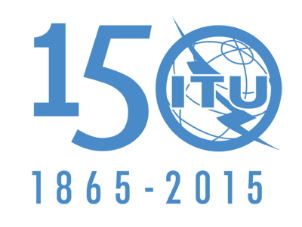 جنيف، 25 نوفمبر 2015المرجع:	التصويب 1 
للرسالة المعممة TSB 169 
TSB Workshops/VM إلى:-	إدارات الدول الأعضاء في الات‍حاد؛-	أعضاء قطاع تقييس الاتصالات؛-	ال‍منتسبين إلى قطاع تقييس الاتصالات؛-	الهيئات الأكادي‍مية ال‍منضمة إلى الات‍حادجهة الاتصال:فيجاي موري (Vijay Mauree)إلى:-	إدارات الدول الأعضاء في الات‍حاد؛-	أعضاء قطاع تقييس الاتصالات؛-	ال‍منتسبين إلى قطاع تقييس الاتصالات؛-	الهيئات الأكادي‍مية ال‍منضمة إلى الات‍حادالهاتف:الفاكس:+41 22 730 5591+41 22 730 5853إلى:-	إدارات الدول الأعضاء في الات‍حاد؛-	أعضاء قطاع تقييس الاتصالات؛-	ال‍منتسبين إلى قطاع تقييس الاتصالات؛-	الهيئات الأكادي‍مية ال‍منضمة إلى الات‍حادالبريد الإلكتروني:tsbworkshops@itu.intنسخة إلى:-	رؤساء ل‍جان دراسات قطاع تقييس الاتصالات ونوابهم؛-	مدير مكتب تنمية الاتصالات؛-	مدير مكتب الاتصالات الراديوية؛-	مدراء ال‍مكاتب الإقليمية للات‍حادالموضوع:ورشة عمل بشأن الخدمات المالية الرقمية والشمول المالي
جنيف، سويسرا، 14 ديسمبر 2015ورشة عمل بشأن الخدمات المالية الرقمية والشمول المالي
جنيف، سويسرا، 14 ديسمبر 2015